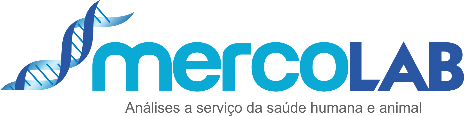 FORMULÁRIO DE SOLICITAÇÃO DE ANÁLISEBOVINOCULTURA / EQUINOCULTURA - SANIDADE ANIMALFORMULÁRIO DE SOLICITAÇÃO DE ANÁLISEBOVINOCULTURA / EQUINOCULTURA - SANIDADE ANIMALFORMULÁRIO DE SOLICITAÇÃO DE ANÁLISEBOVINOCULTURA / EQUINOCULTURA - SANIDADE ANIMALFORMULÁRIO DE SOLICITAÇÃO DE ANÁLISEBOVINOCULTURA / EQUINOCULTURA - SANIDADE ANIMALCLIENTECLIENTECLIENTECLIENTECLIENTECLIENTECLIENTEEmpresa:      Empresa:      Empresa:      Empresa:      Empresa:      Empresa:      Telefone Fixo:      Departamento:      Departamento:      Departamento:      E-mail:      E-mail:      E-mail:      Telefone Celular:      Endereço:      Endereço:      Endereço:      CNPJ:      CNPJ:      CNPJ:      Solicitante:      Cidade:      Cidade:      Cidade:      Estado:      Estado:      Estado:      CEP:      AMOSTRAAMOSTRAAMOSTRAAMOSTRAAMOSTRAAMOSTRAAMOSTRACabeça/cérebroCabeça/cérebroCabeça/cérebroLinfonodosLinfonodosLinfonodosRaspado de peleFetoFetoFetoLíquidoLíquidoLíquidoSuabesFezes - "pool"IntestinosLeitePool de TanqueFezes - "pool"IntestinosLeitePool de TanqueFezes - "pool"IntestinosLeitePool de TanqueÓrgãosPlacentaPulmãoÓrgãosPlacentaPulmãoÓrgãosPlacentaPulmãoOutrosOutra amostra:      Outra amostra:      Outra amostra:      Outra amostra:      Outra amostra:      Outra amostra:      Outra amostra:      Proprietário:      Proprietário:      Proprietário:      Idade:      Idade:      Idade:      Data coleta:      Fase de produção:      Fase de produção:      Fase de produção:      Medicados?:      Medicados?:      Medicados?:      Histórico e/ou ObservaçõesHistórico e/ou ObservaçõesHistórico e/ou ObservaçõesHistórico e/ou ObservaçõesHistórico e/ou ObservaçõesHistórico e/ou ObservaçõesHistórico e/ou ObservaçõesANÁLISESANÁLISESANÁLISESANÁLISESANÁLISESANÁLISESANÁLISESANÁLISES MICROBIOLÓGICAS Antibiograma Contagem Bacteriana – Pool de tanque Contagem de Clostridium Perfringens Detecção e Isolamento de ClostridiumPerfringens Detecção / Pesquisa de Salmonella spp. Isolamento / identiﬁcação microbiológica MIC Determinação da concentração inibitória mínima de antimicrobianos Sorotipificação completa de Salmonella spp. Teste de eﬁcácia de desinfetantesREAÇÃO EM CADEIA DA POLIMERASE (PCR) Detecção de Clostridium perfringens Detecção de Trypanosoma vivax  Leptospira spp.  Neospora caninum Pasteurella multocida Salmonella spp. Tipificação molecular de Salmonella Typhimurium Tipificação de Clostridium perfringens (Tipos A, B, C, D, E)ANÁLISES MICROBIOLÓGICAS Antibiograma Contagem Bacteriana – Pool de tanque Contagem de Clostridium Perfringens Detecção e Isolamento de ClostridiumPerfringens Detecção / Pesquisa de Salmonella spp. Isolamento / identiﬁcação microbiológica MIC Determinação da concentração inibitória mínima de antimicrobianos Sorotipificação completa de Salmonella spp. Teste de eﬁcácia de desinfetantesREAÇÃO EM CADEIA DA POLIMERASE (PCR) Detecção de Clostridium perfringens Detecção de Trypanosoma vivax  Leptospira spp.  Neospora caninum Pasteurella multocida Salmonella spp. Tipificação molecular de Salmonella Typhimurium Tipificação de Clostridium perfringens (Tipos A, B, C, D, E)ANÁLISES MICROBIOLÓGICAS Antibiograma Contagem Bacteriana – Pool de tanque Contagem de Clostridium Perfringens Detecção e Isolamento de ClostridiumPerfringens Detecção / Pesquisa de Salmonella spp. Isolamento / identiﬁcação microbiológica MIC Determinação da concentração inibitória mínima de antimicrobianos Sorotipificação completa de Salmonella spp. Teste de eﬁcácia de desinfetantesREAÇÃO EM CADEIA DA POLIMERASE (PCR) Detecção de Clostridium perfringens Detecção de Trypanosoma vivax  Leptospira spp.  Neospora caninum Pasteurella multocida Salmonella spp. Tipificação molecular de Salmonella Typhimurium Tipificação de Clostridium perfringens (Tipos A, B, C, D, E) ANÁLISE PARASITOLÓGICA OPG/OOPG-contagem de ovos/oocisto Raspado de peleHISTOPATOLOGIA Confecção de lâminas histopatológicas Exame Histopatológico ANÁLISE PARASITOLÓGICA OPG/OOPG-contagem de ovos/oocisto Raspado de peleHISTOPATOLOGIA Confecção de lâminas histopatológicas Exame Histopatológico ANÁLISE PARASITOLÓGICA OPG/OOPG-contagem de ovos/oocisto Raspado de peleHISTOPATOLOGIA Confecção de lâminas histopatológicas Exame HistopatológicoDADOS PARA PAGAMENTODADOS PARA PAGAMENTODADOS PARA PAGAMENTODADOS PARA PAGAMENTODADOS PARA PAGAMENTODADOS PARA PAGAMENTODADOS PARA PAGAMENTORazão Social:      Razão Social:      Razão Social:      CNPJ:      CNPJ:      CNPJ:      I.E:      Endereço:      Endereço:      Endereço:      Telefone Fixo:      Telefone Fixo:      Telefone Fixo:      Telefone Celular:      Cidade:      Cidade:      Cidade:      Estado:      Estado:      Estado:      CEP:      Forma de PagamentoBoletoÀ vistaÀ vistaOutraOutraEmail:      Cascavel / PR MercoLab Laboratórios Ltda. Rua Maringá N.° 2388 Bairro São Cristóvão CEP: 85816-280 Fone: (45) 3218-0000Cascavel - PR - Brasil CNPJ 04.857.370/0001-09Cascavel / PR MercoLab Laboratórios Ltda. Rua Maringá N.° 2388 Bairro São Cristóvão CEP: 85816-280 Fone: (45) 3218-0000Cascavel - PR - Brasil CNPJ 04.857.370/0001-09Cascavel / PR MercoLab Laboratórios Ltda. Rua Maringá N.° 2388 Bairro São Cristóvão CEP: 85816-280 Fone: (45) 3218-0000Cascavel - PR - Brasil CNPJ 04.857.370/0001-09Cascavel / PR MercoLab Laboratórios Ltda. Rua Maringá N.° 2388 Bairro São Cristóvão CEP: 85816-280 Fone: (45) 3218-0000Cascavel - PR - Brasil CNPJ 04.857.370/0001-09Cascavel / PR MercoLab Laboratórios Ltda. Rua Maringá N.° 2388 Bairro São Cristóvão CEP: 85816-280 Fone: (45) 3218-0000Cascavel - PR - Brasil CNPJ 04.857.370/0001-09Chapecó / SC MercoLab Laboratórios Ltda. Rua São João, nº 294 D Bairro Presidente Médici CEP: 89801-233 - Fone: (49) 3322-4004Chapecó - SC – Brasil - CNPJ 04.857.370/0003-62Chapecó / SC MercoLab Laboratórios Ltda. Rua São João, nº 294 D Bairro Presidente Médici CEP: 89801-233 - Fone: (49) 3322-4004Chapecó - SC – Brasil - CNPJ 04.857.370/0003-62